Kinesiology Course Approval Request Form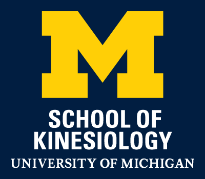 Return to: Curriculum Coordinator; 555 S. Forest, Ann Arbor, MI 48104Action Requested	Date of Submission:  	New Course	Effective Term:	Modification of Existing Course	Deletion of Existing Course	CURRENT LISTING	REQUESTED LISTING   (check appropriate boxes for changes)Note:  A completed course syllabus and reading list must be attached to this form.ApprovalsFaculty Member:________________________________________________	Date: ______________   Program Chair:____________________________________________________	Date:_______________Curriculum and Instruction Committee:______________________________	Date: ______________Graduate Committee:____________________________________________	Date: ______________Executive Committee:____________________________________________	Date: ______________Subject:                            Catalog Number:Subject:                            Catalog Number:Course is cross-listed with other departmentsCross-listed Department:Subject:Catalog:Course is cross-listed with other departmentsCross-listed Department:Subject:Catalog:Course is cross-listed with other departmentsCross-listed Department:Subject:Catalog:Course is cross-listed with other departmentsCross-listed Department:Subject:Catalog:Full Course Title:Full Course Title:Full Course Title:Full Course Title:Abbreviated Title (20 characters):Abbreviated Title (20 characters):Abbreviated Title (20 characters):Abbreviated Title (20 characters):Course Description (Please limit to 50 words and attach separate sheet if necessary):Course Description (Please limit to 50 words and attach separate sheet if necessary):Course Description (Please limit to 50 words and attach separate sheet if necessary):Course Description (Please limit to 50 words and attach separate sheet if necessary):Course Credit Type:    Undergraduate    Rackham Graduate    Undergraduate or Rackham GraduateCourse Credit Type:    Undergraduate    Rackham Graduate    Undergraduate or Rackham GraduateCourse Credit Type:    Undergraduate    Rackham Graduate    Undergraduate or Rackham GraduateCourse Credit Type:    Undergraduate    Rackham Graduate    Undergraduate or Rackham GraduateFull Term Credit HoursUndergrad Min:                        Grad Min:    Undergrad Max:                       Grad Max:Full Term Credit HoursUndergrad Min:                        Grad Min:    Undergrad Max:                       Grad Max:Half Term Credit HoursUndergrad Min:                                    Grad Min:    Undergrad Max:                                   Grad Max:Half Term Credit HoursUndergrad Min:                                    Grad Min:    Undergrad Max:                                   Grad Max:Advisory Prerequisite:Advisory Prerequisite:Advisory Prerequisite:Advisory Prerequisite:Enforced Prerequisite:Minimum grade requirement:Enforced Prerequisite:Minimum grade requirement:Enforced Prerequisite:Minimum grade requirement:Enforced Prerequisite:Minimum grade requirement:RepeatabilityIs course repeatable for credit?    Yes___     No___Maximum repeatable times___                                           Maximum repeatable credits___ Can course be taken more than once in the same term?           Yes___           No___RepeatabilityIs course repeatable for credit?    Yes___     No___Maximum repeatable times___                                           Maximum repeatable credits___ Can course be taken more than once in the same term?           Yes___           No___RepeatabilityIs course repeatable for credit?    Yes___     No___Maximum repeatable times___                                           Maximum repeatable credits___ Can course be taken more than once in the same term?           Yes___           No___RepeatabilityIs course repeatable for credit?    Yes___     No___Maximum repeatable times___                                           Maximum repeatable credits___ Can course be taken more than once in the same term?           Yes___           No___Grading Basis:Graded (A-E)Credit/No CreditSatisfactory/UnsatisfactoryPass/FailGrading Basis:Graded (A-E)Credit/No CreditSatisfactory/UnsatisfactoryPass/FailGrading Basis:Graded (A-E)Credit/No CreditSatisfactory/UnsatisfactoryPass/FailGrading Basis:Graded (A-E)Credit/No CreditSatisfactory/UnsatisfactoryPass/FailCourse Components              Which component is graded?Lecture                                Seminar                               Recitation                             Lab                                        Discussion                            Independent Study            Course Components              Which component is graded?Lecture                                Seminar                               Recitation                             Lab                                        Discussion                            Independent Study            Course Components              Which component is graded?Lecture                                Seminar                               Recitation                             Lab                                        Discussion                            Independent Study            Course Components              Which component is graded?Lecture                                Seminar                               Recitation                             Lab                                        Discussion                            Independent Study            Will course satisfy distribution requirements?Humanities                                 Social Science                      Natural ScienceWill course satisfy distribution requirements?Humanities                                 Social Science                      Natural ScienceWill course satisfy distribution requirements?Humanities                                 Social Science                      Natural ScienceWill course satisfy distribution requirements?Humanities                                 Social Science                      Natural ScienceWill course satisfy other Kinesiology requirements (ie SM upper-level elective)?Will course satisfy other Kinesiology requirements (ie SM upper-level elective)?Will course satisfy other Kinesiology requirements (ie SM upper-level elective)?Will course satisfy other Kinesiology requirements (ie SM upper-level elective)?What are your goals for teaching this course?What are your goals for teaching this course?What are your goals for teaching this course?What are your goals for teaching this course?Specifically how do you attempt to implement these goals?  (i.e., what approach will you take toward you materials, what format will you follow, what will you demand of your students?)Specifically how do you attempt to implement these goals?  (i.e., what approach will you take toward you materials, what format will you follow, what will you demand of your students?)Specifically how do you attempt to implement these goals?  (i.e., what approach will you take toward you materials, what format will you follow, what will you demand of your students?)Specifically how do you attempt to implement these goals?  (i.e., what approach will you take toward you materials, what format will you follow, what will you demand of your students?)What kinds of intellectual or scientific skills and abilities will you emphasize in this course?What kinds of intellectual or scientific skills and abilities will you emphasize in this course?What kinds of intellectual or scientific skills and abilities will you emphasize in this course?What kinds of intellectual or scientific skills and abilities will you emphasize in this course?What other abilities, perspectives, competencies, etc., will you especially try to strengthen and encourage?What other abilities, perspectives, competencies, etc., will you especially try to strengthen and encourage?What other abilities, perspectives, competencies, etc., will you especially try to strengthen and encourage?What other abilities, perspectives, competencies, etc., will you especially try to strengthen and encourage?What kinds of student performance or products will you accept as crucial to making decisions about the degree to which your goals have been achieved?What kinds of student performance or products will you accept as crucial to making decisions about the degree to which your goals have been achieved?What kinds of student performance or products will you accept as crucial to making decisions about the degree to which your goals have been achieved?What kinds of student performance or products will you accept as crucial to making decisions about the degree to which your goals have been achieved?Instructor Name:                       Instructor Title:Instructor Name:                       Instructor Title:Instructor Name:                       Instructor Title:Instructor Name:                       Instructor Title: